Fairtrade Impact ReportSeptember 2021 to August 2022Sales of Fairtrade products have increased again compared to 2019/20 and 2020/21, when Covid 19 restricted the number of students and staff on campus (Figure 1). Figure 1 Sales of Fairtrade products have increased post Covid  However, sales are not as high as those in the years immediately prior to Covid due to the decision by Starbucks to transition away from Fairtrade coffee in place of its’ own supplier scheme, Coffee and Farmer Equity (C.A.F.E).  As we have not been able to confirm how this transition has affected our supply of Fairtrade coffee, we have used data for the worse case scenario assuming none of the Starbucks coffee we have used is Fairtrade.Activities and events have continued to be held throughout the year, to promote Fairtrade. On October 2021, we launched a social media campaign to encourage students to use university branded reusable cups.  The prize for the competition associated with this campaign comprised of Fairtrade goodies (Figure 2) as well of course as a reusable cup!Figure 2 Fairtrade goodies provided a great prize for the reusable cup competition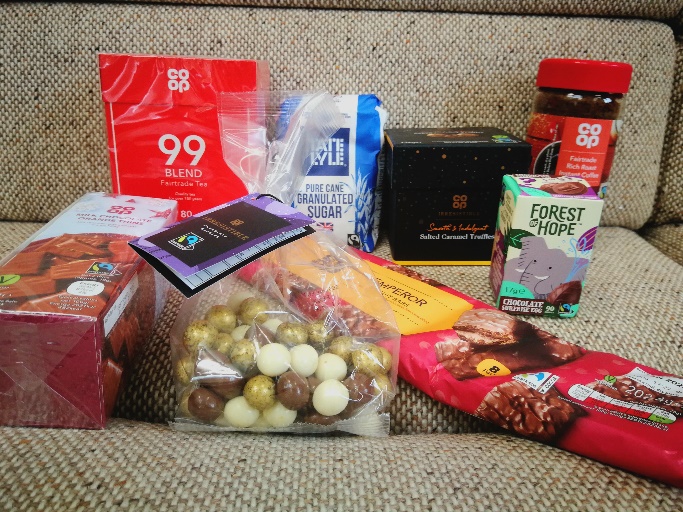 In November 2021, the University and Students’ Union held its annual Green Week.  Green fairs were held at both campuses which were attended by about 80 students and a few members of staff.  A stall displaying Fairtrade information was set up at both fairs, with Fairtrade coffee, tea and stickers given away (Figure 3).  Another stall run by our waste contractor encouraged students to determine which waste types can be recycled on our campuses.  All participants were entered into a draw to win a selection of Fairtrade goodies (Figure 4).  A clothes haul was also held during Green Week, with Fairtrade tea and coffee made available to all attendees as refreshments (Figure 5).    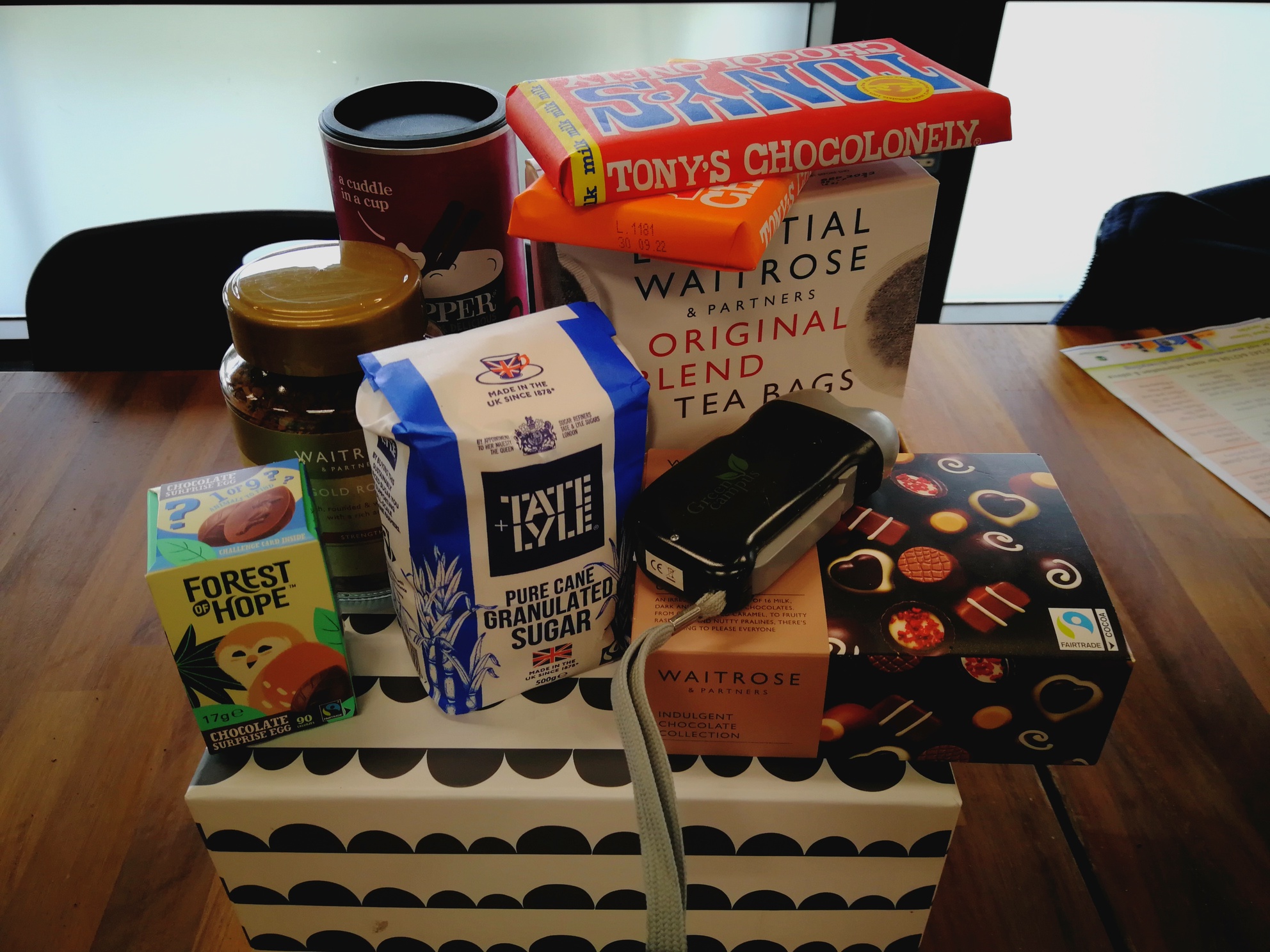 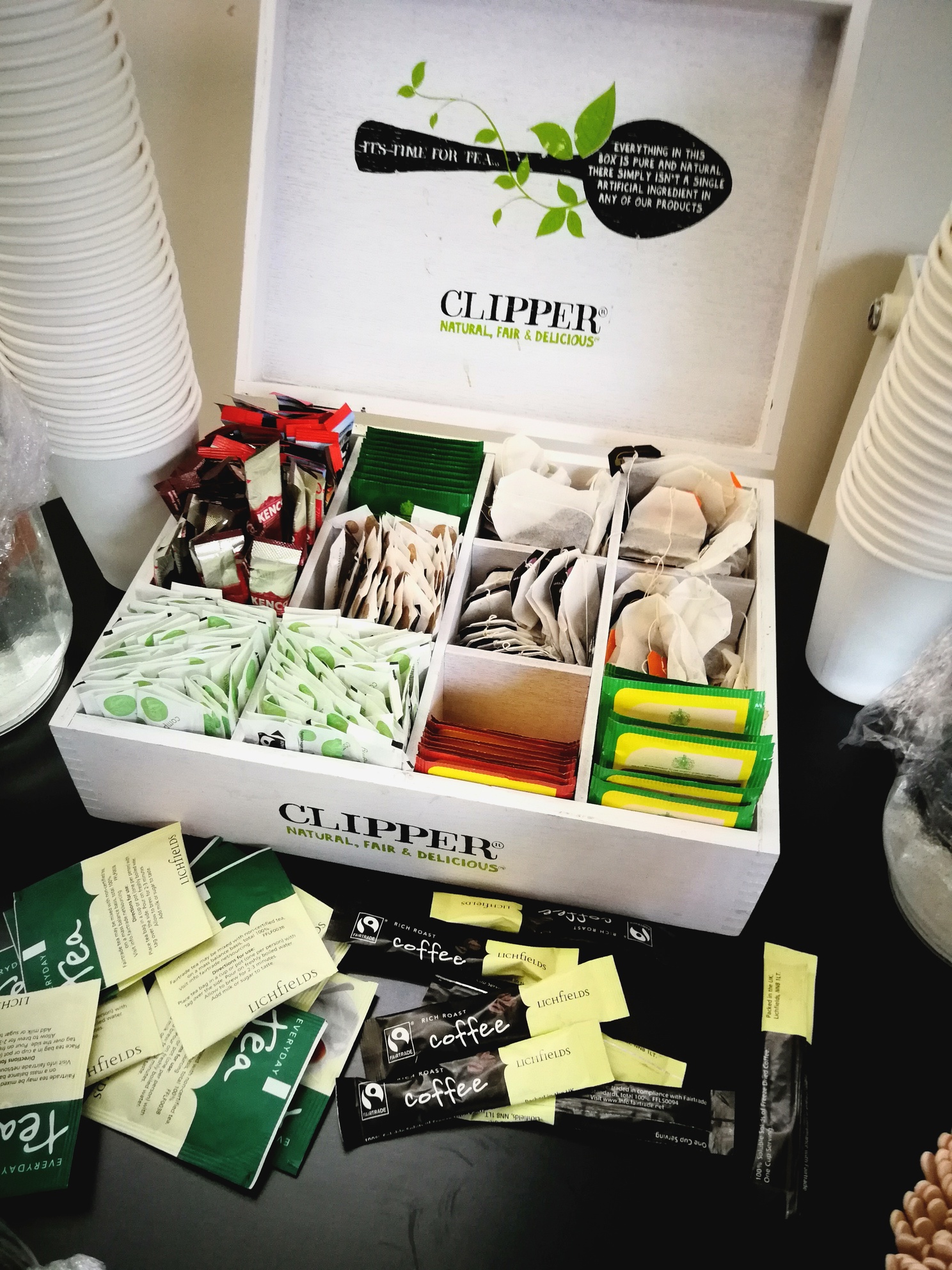 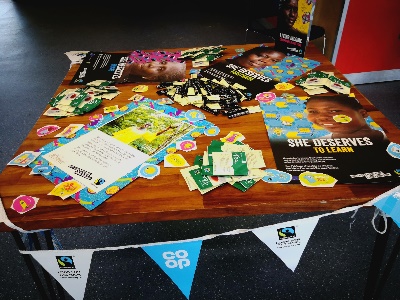 Fairtrade products and activities have continued to be promoted through our Jump scheme.   In the last year, 139 Fairtrade purchases have been logged and 1,043 positive food purchases made.  This includes Fairtrade and other certified products such as MSC fish, local products, seasonal fruit and vegetables and sustainable products, such as those with no palm oil. In addition, in December, 29 actions relating to the giving of ethical Christmas gifts, including Fairtrade, were loggedThese activities were of course in addition to the usual Fairtrade Fortnight events.  This year we again advertised Fairtrade Festival events to our students and staff, in addition to holding our own events and activities.  In order to promote the importance of Fairtrade to farmers producing the products we all love, such as chocolate coffee and cotton, an exhibition was held in the LRC at our Bognor campus.  The exhibition, produced by our library staff, included books, leaflets and posters about Fairtrade (Figure 6).  A Fairtrade and the climate crisis quiz was hosted on Jump, attracting 16 participants and 125 purchases of Fairtrade products were recorded on the Jump platform, throughout the fortnight.  Our catering contractor ran a promotion on Fairtrade coffee, juice and cookies in our Otters restaurants attracting 115 purchases.  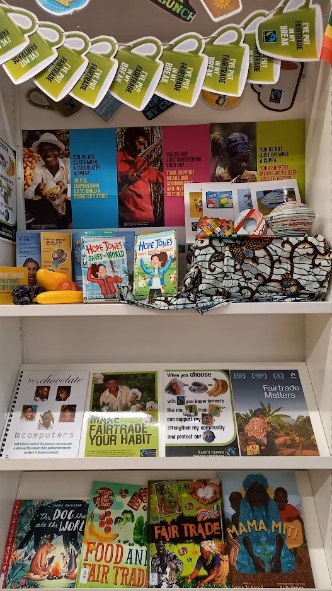 Figure 6 Fairtrade exhibition The University has continued to liaise with the University of Middlesex and other members of the Fairtrade Network Group to share ideas and best practice.  One of the issues discussed by the group this year was the problem of obtaining Fairtrade products through suppliers affiliated by NUS Services.  Through this collaboration, NUS Services have now produced an ethical trading brochure which covers their Fairtrade-certified ranges.  Progress to all tasks set during the 2021/22 academic year are included on the Action Plan below.Fairtrade Action Plan V4 2021-2022Figure 3 Fairtrade stallFigure 4 Fairtrade goodies make a great prize for the waste competitionFigure 5 Fairtrade refreshments at the clothes haul Task and appropriatenessActionsSupport/budget requiredMeasure of successResponsibilityTimescaleTask achieved?Ensure working group continues with BaxterStorey representatives.Mandatory criteria MN001Set up new working group with BaxterStorey, SU and university representatives. Support required from campus services managerQuarterly meetings heldEnvironmental CoordinatorSeptember 2021 to July 2022Working group meeting held November 10th 2021, 3rd/10th February 2022 and 12th May 2022.Use action plan to monitor progress.Mandatory criteria MN002Update action plan and review at working group meetings. NoneTasks completed in action plan on time.Environmental CoordinatorSeptember 2021 to July 2022Action plan discussed at meetings.Ensure public commitment to support Fairtrade is maintained.Mandatory criteria MN003 Update and agree food charter targets for 2021/22Support required from BaxterStorey, SU and UniversitySigned food charter available on website.Environmental CoordinatorNovember 2021Food charter available on website October 2021.Ensure all students are aware of our Fairtrade statusInclude Fairtrade in student’s on-line induction information Required for CI001 NoneEnvironmental Coordinator  September 2021Yes – information updated July 2021Ensure all students are aware of our Fairtrade statusFairtrade products to be used as prizes.Included as II001£5/monthStudents continue to engage in sustainability activities.  New students win prizes.Environmental Coordinator  October 2021 to June 2022Fairtrade products used for reusable cup launch prize October 2021 and Green Week prizes November 2021.Ensure new staff are aware of our Fairtrade statusInclude Fairtrade in staff induction sessionsRequired for CI001NoneStaff induction sessions carried out at least bimonthlyEnvironmental Coordinator  September 2021 to July 2022Fairtrade included in all staff inductions Task and appropriatenessActionsSupport/budget requiredMeasure of successResponsibilityTimescaleTask achieved?Promote Fairtrade at Fresher's Fair if possible Required for CI010Fairtrade stickers and sachets of tea and coffee to be given out to students to highlight that we are a Fairtrade University.None stickers and products already obtainedGreater than 30 stickers and sachets given out.Environmental Coordinator  September 2021 Yes – Fairtrade promoted by the SU Environment SocietyEnsure any retail, catering or other commercial outlets stock at least one Fairtrade certified line in at least 2 of the following • Soft drinks
• Wine or Beer
• Health & Beauty
• Savoury snacks & nuts
• FruitMandatory criteria MN007Check availability of products offered by BaxterStorey and the SU.  Audit of products available to be produced by Baxterstorey by beginning of November. Support required from Baxterstorey and the SUAt least one Fairtrade certified line available in The Shop, Otters and the SU bars in at least 2 of the following• Soft drinks
• Wine or Beer
• Health & Beauty
• Savoury snacks & nuts
• FruitBaxterStoreyThe Shop managerSU bars managerAugust 2022Yes – Fairtrade fruit juices sold on both campuses.  Proper Corn introduced in Otters at both campuses as savoury snack. Continually increase Fairtrade certified products in retail and catering outlets Mandatory criteria MN006Data on sales required for PL003 and PL011. Ensure Fairtrade certified products in the following categories are stocked in The Shop and catering outlets and work to increase either the number of lines OR number of items sold year on year:  
• Tea
• Coffee
• Sugar
• Hot chocolate and cocoa
• Chocolate, confectionary or snacksData required from BaxterStorey and The Shop ManagerData provided by the SU and BaxterStorey on the number or sales value of Fairtrade items sold show an increase. The Shop manager and BaxterStoreyData to be provided for academic year 2020/21 in September 2021 and 2021/22 at the end of August 2022.Data provided for academic year 2021/22.Divine chocolate introduced in Costas.Problem with The Shop obtaining Fairtrade products from Blakemore.Task and appropriatenessActionsSupport/budget requiredMeasure of successResponsibilityTimescaleTask achieved?Re-introduce some Fairtrade cotton clothing lines for sale on campus Part of mandatory criteria MN006 Record sales of clothingRequired for PL003 and PL011Re-introduce some SU branded clothing in The Shop.  Encourage SU societies to use the Fairtrade clothing.  Advertise Fairtrade clothing on University and SU websites.Fairtrade branded clothing available in The Shop.The Shop managerJune 2022Some Epona products still available.  Source of new Fairtrade lines from Kool Skools delayed due to Coronavirus.Ensure there is up to date and effective Point of Sale (POS) material in all relevant outlets, highlighting Fairtrade products and providing information on the benefits of Fairtrade to growing communities. Mandatory criteria MN008
POS material to be displayed in The Shop and catering outlets.  This must be placed next to products to avoid confusion, and it should be dated and refreshed periodically.POS material displayed in The Shop and catering outlets with relevant dates. The Shop manager and BaxterStorey June 2022Yes - ongoingPromote Fairtrade in activities/campaigns outside of Fairtrade FortnightMandatory criteria MN005Fairtrade promoted at green fairs during green week.  Information provided and stickers, tea and coffee  NoneGreater than 20 participantsSU Sustainability Officer and Environmental CoordinatorNovember 16th and 18th 2021Yes – over 80 participants in the fairs. Promote Fairtrade in activities/campaigns outside of Fairtrade FortnightMandatory criteria MN005Fairtrade products and activities promotion on Jump. Green RewardsGreater than 10 participantsEnvironmental Coordinator  OngoingYes – 139 participants in Fairtrade activity.Promote Fairtrade in activities/campaigns outside of Fairtrade FortnightMandatory criteria MN005Fairtrade used as a subject of one of the “bite size sustainability” sessions.NoneAt least 3 attendees at presentationEnvironmental Coordinator  1st December 2021No- no participants. Task and appropriatenessActionsSupport/budget requiredMeasure of successResponsibilityTimescaleTask achieved?Partner with a local off-campus Fairtrade group, and work together on at least one project or campaign over the year.Required for CI004Proactively share one or more learning or best practice example from our Fairtrade activities with the wider sectorRequired for CI009Included as II002Continue to liaise with University of Middlesex and other members of the Fairtrade Network Group to share ideas and best practice.NoneIdeas generated by the group implemented by the University and/or ideas from the University shared with others. Environmental Coordinator  OngoingYes, ongoing membership of the Fairtrade Network Group Provide and publicise opportunities for students to investigate Fairtrade, trade justice or ethical consumption issues on or off-campus within their course work or dissertations.Mandatory criteria MN010Make opportunities visible and available to students from any discipline to integrate issues of Fairtrade, trade justice or ethical consumption into their coursework.  List topics or research questions on website or provide examples of how specific tutors embed these issues into their promotion of project ideas for students to undertake.  Publicise opportunities through a variety of channels. Support required from academic staff.Use Responsible Futures framework.At least one piece of coursework or dissertation carried out by a student each academic year.OngoingYes. Student citizenship taught as part of citizen and changemaker modules. Fairtrade included in Entrepreneurial Mindset Module as a project to encourage further student participation January to April 2022.TaskActionsSupport/budget requiredSupport/budget requiredMeasure of successResponsibilityTimescaleTimescaleTimescaleTask achieved?Fairtrade Fortnight activitiesMandatory criteria MN004The Shop to offer Fairtrade promotions and/or prominently display Fairtrade products with Fairtrade information.  At least one promotion offered or display in place.The Shop Manager21st February to 6th March 202221st February to 6th March 202221st February to 6th March 2022No -The Shop struggling to obtain FT products from Blakemore.  Fairtrade Fortnight activitiesMandatory criteria MN004Baxterstorey to offer Fairtrade promotions, promote the use of Fairtrade ingredients in menu offerings, offer Fairtrade activities and/or prominently display Fairtrade products with Fairtrade information.At least one promotion or activity offered or display in place.Baxterstorey21st February to 6th March 202221st February to 6th March 202221st February to 6th March 2022Cookie and coffee/juice offered for £3 in both Otters from beginning of February.Fairtrade Fortnight activitiesMandatory criteria MN004On-line quiz produced with questions based on Fairtrade video.  Fairtrade products given as prize.At least 10 participantsEnvironmental Coordinator  21st February to 16th March 202221st February to 16th March 202221st February to 16th March 2022Yes – 15 participantsFairtrade Fortnight activitiesMandatory criteria MN004Use University and SU websites and newsletter to advertise activitiesSupport from marketing and SUSupport from marketing and SUInfo on websites and NL accessed by students and staff Environmental Coordinator  21st February to 6th March 202221st February to 6th March 202221st February to 6th March 2022Events publicised in NL 11th and 18th February.Fairtrade Fortnight activitiesMandatory criteria MN004Monthly Jump activities to be based on Fairtrade in February.Info to be included by Green Rewards.Info to be included by Green Rewards.At least 20 participants Environmental Coordinator  February 2022February 2022February 2022Fairtrade Fortnight activitiesMandatory criteria MN004Exhibition to be held in LRC at BRC.Support from LRC staffSupport from LRC staffExhibition in placeLRC staff21st February to 6th March 202221st February to 6th March 202221st February to 6th March 2022Yes, exhibition held.Fairtrade Fortnight activitiesMandatory criteria MN004Advertise Fairtrade Festival and speaker events. At least 5 participantsEnvironmental Coordinator  21st February to 6th March 202221st February to 6th March 202221st February to 6th March 2022Events publicised in NL 11th and 18th February.Fairtrade Fortnight activitiesMandatory criteria MN004Advertise activities via social media Required for CI008Support from digital marketingSupport from digital marketingInfo advertised on social mediaEnvironmental Coordinator  February 2022February 2022February 2022SU advertised activities on social mediaTaskActionsSupport/budget requiredMeasure of successMeasure of successResponsibilityResponsibilityTimescaleTask achieved?Task achieved?Promote Fairtrade at the Spring Fair Mandatory criteria MN005Work with students producing the Spring Fair to promote Fairtrade.  Encourage students to donate some of the profits to Fairtrade Required for CI012Fairtrade promoted at the fair.Funds donated to FairtradeFairtrade promoted at the fair.Funds donated to FairtradeEnvironmental Coordinator  Environmental Coordinator  April/May 2022No- no Spring Fair this yearNo- no Spring Fair this yearPublish an annual progress report on our actions on Fairtrade, trade justice and ethical consumption. Refer to the tasks and progress made through this SMART action plan and make publicly available. This can be part of a wider sustainability report.  Mandatory criteria MN011Produce report on Fairtrade actions and the impact this has had on staff and students.  Or this could be an informal display of outcomes on the website.Report or display of outcomes published on the website.Report or display of outcomes published on the website.Environmental Coordinator  Environmental Coordinator  August 2022Fairtrade Impact report produced and added to website.Fairtrade Impact report produced and added to website.Include Fairtrade in our hospitality offering.Required for PL006Ensure Fairtrade is served as standard in hospitality across all products with a Fairtrade option such as tea, coffee, sugar etc. or demonstrate progress has been made over the last two years to put this into practice.Support needed from BaxterstoreyFairtrade items included in hospitality offering.  Issues with coffee sachet supplier resolved.Fairtrade items included in hospitality offering.  Issues with coffee sachet supplier resolved.BaxterstoreyBaxterstoreyOngoing until June 2022Yes, Fairtrade tea, coffee and sugar available in hospitality. Yes, Fairtrade tea, coffee and sugar available in hospitality. Include up to date information on Fairtrade activities on the website/Intranet/Moodle which can be easily found and well used.Required for CI007Use the Intranet, Moodle and University newsletter to promote and report on Fairtrade activities.Help from IT and marketing.Items can be found on various communication channels and information is kept up to date.Items can be found on various communication channels and information is kept up to date.Environmental CoordinatorEnvironmental CoordinatorOngoing until August 2022Information included on the website.  News item about One star award added to website on 14th September 2022.Information included on the website.  News item about One star award added to website on 14th September 2022.TaskActionsSupport/budget requiredMeasure of successMeasure of successResponsibilityResponsibilityTimescaleTask achieved?Task achieved?Provide sales promotions, discounts or competitions on Fairtrade products throughout the year.Required for PL010Fairtrade promotion of cookies/chocolate and coffee/juice during green week in Otters BaxterstoreyGreater than 30 promotion combinations sold. Greater than 30 promotion combinations sold. Baxterstorey Baxterstorey November 15th to 19th 2021YesYesProvide sales promotions, discounts or competitions on Fairtrade products throughout the year.Required for PL010Fairtrade products and activities promotion on Jump. Green RewardsGreater than 10 participantsGreater than 10 participantsEnvironmental Coordinator  Environmental Coordinator  OngoingYesYesCarry out baseline curriculum review or audit for Fairtrade, trade justice or ethical consumption themes and make findings publicly available.Required for RC005  Include as part of curriculum review for Responsible Futures.  Support required from academic staffReview carried out.  Report on websiteReview carried out.  Report on websiteSpring 2022Repeat scoping exercise/survey carried out in March 2020 to ascertain what students and staff understand about Fairtrade and how they rate its significance.  Mandatory criteria for MN009Compare results with those obtained in March 2020.Required for RC002Carry our survey possibly during Green Week 2022. Review and comparison carried out.  Report on websiteReview and comparison carried out.  Report on websiteEnvironmental Coordinator  Environmental Coordinator  November 2022